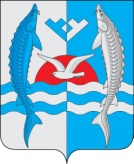 с. ШеркалыО признании утратившими силу некоторых решенийСовета депутатов сельского поселения ШеркалыВ целях приведения нормативных правовых актов сельского поселения Шеркалы в соответствии с законодательством Российской Федерации:1. Признать утратившими силурешения Совета депутатов сельского поселения Шеркалы:- от 28.11.2014 № 51 «Об утверждении Положения о порядке установления публичных сервитутов на территории муниципального образования сельское поселение Шеркалы»;- от 15.09.2017 № 202 «О внесении изменений в решение Совета депутатов сельского поселения Шеркалы от 14.11.2014 № 51 «Об утверждении Положения о порядке установления публичных сервитутов на территории муниципального образования сельское поселение Шеркалы».2. Обнародовать настоящее решение путем размещения на информационных стендах и на официальном сайте  администрации сельского поселения Шеркалы в сети Интернет (www.Sherkaly-adm.ru).3. Настоящее решение вступает в силу со дня обнародования.4. Контроль за выполнением настоящего решения оставляю за собой.    Глава сельского поселения Шеркалы                                              Л.В. МироненкоСОВЕТ ДЕПУТАТОВСЕЛЬСКОГО ПОСЕЛЕНИЯ ШЕРКАЛЫОктябрьского районаХанты – Мансийского автономного округа - ЮгрыРЕШЕНИЕСОВЕТ ДЕПУТАТОВСЕЛЬСКОГО ПОСЕЛЕНИЯ ШЕРКАЛЫОктябрьского районаХанты – Мансийского автономного округа - ЮгрыРЕШЕНИЕСОВЕТ ДЕПУТАТОВСЕЛЬСКОГО ПОСЕЛЕНИЯ ШЕРКАЛЫОктябрьского районаХанты – Мансийского автономного округа - ЮгрыРЕШЕНИЕСОВЕТ ДЕПУТАТОВСЕЛЬСКОГО ПОСЕЛЕНИЯ ШЕРКАЛЫОктябрьского районаХанты – Мансийского автономного округа - ЮгрыРЕШЕНИЕСОВЕТ ДЕПУТАТОВСЕЛЬСКОГО ПОСЕЛЕНИЯ ШЕРКАЛЫОктябрьского районаХанты – Мансийского автономного округа - ЮгрыРЕШЕНИЕСОВЕТ ДЕПУТАТОВСЕЛЬСКОГО ПОСЕЛЕНИЯ ШЕРКАЛЫОктябрьского районаХанты – Мансийского автономного округа - ЮгрыРЕШЕНИЕСОВЕТ ДЕПУТАТОВСЕЛЬСКОГО ПОСЕЛЕНИЯ ШЕРКАЛЫОктябрьского районаХанты – Мансийского автономного округа - ЮгрыРЕШЕНИЕСОВЕТ ДЕПУТАТОВСЕЛЬСКОГО ПОСЕЛЕНИЯ ШЕРКАЛЫОктябрьского районаХанты – Мансийского автономного округа - ЮгрыРЕШЕНИЕСОВЕТ ДЕПУТАТОВСЕЛЬСКОГО ПОСЕЛЕНИЯ ШЕРКАЛЫОктябрьского районаХанты – Мансийского автономного округа - ЮгрыРЕШЕНИЕСОВЕТ ДЕПУТАТОВСЕЛЬСКОГО ПОСЕЛЕНИЯ ШЕРКАЛЫОктябрьского районаХанты – Мансийского автономного округа - ЮгрыРЕШЕНИЕ«21»мая2021г.№161